          《在线课堂》学习单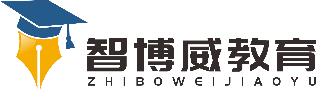 班级：                姓名：                 单元数学3年级下册第4单元课题 两位数乘两位数(不进位)例1  温故知新1、填空题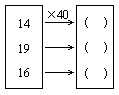 2、19×3=　　15×5=　　13×6=自主攀登3、口算：230×4=　　26×5=　　250×4=　　33×4=　　170×7=　　27×3=稳中有升4、 计算题32×30=       40×15=　60×12=      23×30=　　   30×50=说句心里话